Returning to Work after Coronavirus (Covid 19) Work place and Workforce Risk Assessment Check List and Template for VCSE organisations.IntroductionThe following tools are intending to support all businesses keep people safe from the risk of COVID-19 when returning to work. The tools have been created by a team of Health & Safety experts using the latest advice from the government & NHS.The government advice is clear that where possible work should be undertaken from home. If it is not possible to undertake work from home and your business is not on the list forced to close, you can continue to work but should assess your activities in line with the latest COVID-19 prevention methods. This guide does not represent legal advice and the responsibility for managing the risks remain with your organisation.Please note, all information in this pack is correct as of xxx.Where do you start? There’s a lot of information out there regarding COVID-19 and details change daily. Trying to stay on top of the information is incredibly difficult and has created a lot of uncertainty around how to operate as an organisation. We’ve therefore structured our toolkit to provide a logical thought process to follow:Step 1 – Complete the COVID-19 Inspection Form The inspection form will ask you to consider:Employees, volunteers, social distancing Travel and Access Cleaning and Hygiene Practices The completed inspection form will allow you to identify gaps where additional measure may be required.Step 2 – Use the findings from your inspection to complete a COVID -19 Risk AssessmentThe risk assessment is setup to match the inspection form but asks for more detail on how you intend to mitigate the risk of each identified hazard. The information contained within this document is generic and you should make the document relevant to your organisation and consider any specific local advice. The resource list (below) will help you to find relevant guidance and information.Step 3 – Action PlanCompleting the risk assessment will provide you with a list of different measures that you now need to implement. This is the time to evaluate the practicality of implementing each measure and determine how to take the necessary steps to ensure they’re in place.Step 4 – CommunicateThere is a lot of change that your staff and volunteers need to digest and consider before returning to work. Demonstrating that you’re putting your staff’s safety at the heart of this decision is key to ensuring safe practice. Step 5 – ReviewThe information around COVID-19 changes on a frequent basis and you will need to monitor the latest advice for any changes that could impact your organisation. Current advice and guidance from the Government are available here: - Latest Government Social Distancing Information Guidance for Employers & Businesses on COVID-19Guidance on shielding and protecting people defined on medical grounds as extremely vulnerableClosed Business & Venue ListNHS COVID-19 Latest InformationCOVID-19 Health & Safety Inspection ChecklistThe current COVID-19 ‘coronavirus’ outbreak poses a serious risk to individuals and businesses. This inspection checklist assists in identifying the control measures to consider reducing the risk of infections and as part of a proactive monitoring regime and checking that preventative and protective control measures are implemented in line with current health and safety general duties.Inspection undertaken by:Workplace Health & Safety Inspection Action SummaryCovid – 19 Workplace and Workforce Risk AssessmentOrganisation and address	Work must continue alongside COVID-19 and you still have a duty to ensure a safe place of work for your staff, visitors etc. If you’re intending to bring your staff and volunteers back to your workplace after a period where it has been closed, we would suggest giving some consideration to the following topics: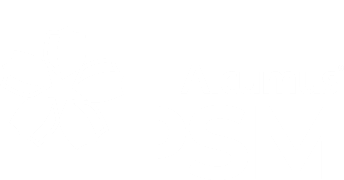 Site:  Site Address:  Company:  Inspection Undertaken by:   Report to:   No of issues not closed out from previous inspectionNoneNo of issues that are repeated from previous reportNoneFindings of InspectionLevel of compliance should be included in report using a Rag Rating  - Green – Full compliance  (no action required), Amber -  breach identified (remedial action recommended), Red – significant breach (action required)A: Employees – Consider what impact returning to work would have on your employees and how to keep your employees safe.A: Employees – Consider what impact returning to work would have on your employees and how to keep your employees safe.A: Employees – Consider what impact returning to work would have on your employees and how to keep your employees safe.A: Employees – Consider what impact returning to work would have on your employees and how to keep your employees safe.A: Employees – Consider what impact returning to work would have on your employees and how to keep your employees safe.NoIssuesY/N/NARatingR/A/GComments1.Has an individual risk assessment been undertaken for those who have a self-declared health condition or have been identified as being at moderate to high personal risk (please see Salford CVS Individual Risk Assessment Guidance and template) ?2.Are you tracking people who have been identified as ‘clinically extremely vulnerable’ (those on the shielded list)?3.Where practicable have staff been allowed to work from home/remotely?4.Can all staff maintain the government guidelines for social distancing for office settings (The latest Social Distancing Guidelines available here)?Example:  are you able to operate a one way system to allow social distancing, can you stagger working patterns to allow for the space needed?Frequently promote social distancing as being a key infection control measure to staff, volunteers and members of the public4aAre you able to segregate staff’s activities to promote 2 metres distance?4bAre you able to limit the amount of contact staff have with each other to 15 minutes or less within two metres.Example: Where social distancing guidelines cannot be followed in fullconsider whether that activity needs to continue keep activity time as short as possibleConsider using screens or barriers to separate people from each otherConsider using back-to-back or side-to-side working (rather than face-to-face) whenever possibleReducing the number of people each person has contact with by using ‘fixed teams or partnering’ to reduce number of contactsIf face-to-face work is needed for a sustained period with more than a small group of fixed partners, you should assess whether the activity can safely go ahead 4cAre you able to implement a one way flow system and provide visual aids (e.g. distancing markers, signage, and flow system markers) for maintaining two metres distance?5.Have staff been trained / notified before returning to work on any new procedures?6.Have staff been instructed on how to hand wash effectively, for the suggested duration and maintain good hygiene practices?Example: Provide adequate hand washing facilities, supplement handwashing stations with hand sanitiser stations, frequently promote hand washing as being a key infection control measure to staff, volunteers and members of the public7.Have staff been instructed on social distance where practicable while at work?Frequently promote social distancing as being a key infection control measure to staff, volunteers and members of the public8.Have staff been trained on what to do if they are experiencing COVID-19 symptoms?Government guidelines say that individuals must be sent home, encouraged to book a test and follow all advice re.  self-isolation for 14 days, declare contacts (work and social).9.Is your organisations ensuring that they are aware of current Government Guidance (e.g. Public Health England and sharing this with staff, volunteers and beneficiaries? 10.Have staff been instructed to minimise business related travel and use video chat as an alternative method of maintaining contact with colleagues, suppliers and customers?B: Travel, Access & Egress – Consider how your employees will travel to work, travel for work, access and exit work safely.B: Travel, Access & Egress – Consider how your employees will travel to work, travel for work, access and exit work safely.B: Travel, Access & Egress – Consider how your employees will travel to work, travel for work, access and exit work safely.B: Travel, Access & Egress – Consider how your employees will travel to work, travel for work, access and exit work safely.B: Travel, Access & Egress – Consider how your employees will travel to work, travel for work, access and exit work safely.NoIssuesY/N/NARatingR/A/GComments1.Are you able to implement sufficient parking restrictions to maintain social distancing measures?2.Are workers using their own transport for work activities? 3.Are workers avoiding public transport where applicable and using alternatives (e.g. cycling, walking to work, etc.)?Reccomendation: - staff must follow Government guidelines when using public transport must use a face mask unless exemptthink about flexible arrival and finish times to enable staff that use public transport to travel off-peak, as per current government advice. Guidance available here https://www.gov.uk/guidance/coronavirus-covid-19-safer-travel-guidance-for-passengers#public-transport4.Have you considered staff that are required to car share for their role and whether this could continue?Consideration: - car sharing does not allow for social distancing in most cases 5.Has the entry and exits to the building been limited to the minimum number of points required?Consider in line with current guidelines6.Has access to the building/site been restricted to visitors and contractors etc?Consider in line with current guidelines7.Is it practicable to confine visitors to strictly defined areas and avoid unnecessary movements around the building?Consideration: - does reception area allow for socially distanced conversations; how will you manage multiple visitors8.Have appropriate hand sanitiser pump action containers been made available in every work area and on main travel routes through the building including access and egress area?9.Is advisory hand washing signage displayed throughout the building, especially at entrances and exits and where people congregate?10.Are the signs displayed reviewed and replaced as necessary?C: Cleaning Regime – Consider what cleaning and hygiene measures need to be implemented to reduce the risk of individuals contracting the virus on your premises / site.C: Cleaning Regime – Consider what cleaning and hygiene measures need to be implemented to reduce the risk of individuals contracting the virus on your premises / site.C: Cleaning Regime – Consider what cleaning and hygiene measures need to be implemented to reduce the risk of individuals contracting the virus on your premises / site.C: Cleaning Regime – Consider what cleaning and hygiene measures need to be implemented to reduce the risk of individuals contracting the virus on your premises / site.C: Cleaning Regime – Consider what cleaning and hygiene measures need to be implemented to reduce the risk of individuals contracting the virus on your premises / site.NoIssuesY/N/NARatingR/A/GComments1.Have you completed a deep clean of the property / site before returning?2Is the ongoing cleaning frequency sufficient and can cleaning be undertaken when premises are occupied?Recommendation: staff and volunteers contribute to maintaining cleaning – encourage disinfecting work stations at start and finish of a ‘shift’, remind people of their responsibilities3.Are all hand contact points are cleaned on a frequent basis throughout the day including, door furniture, handrails, IT equipment, desks, phones, flush plates, taps, dispensers, toilets, canteen / food preparation areas?Recommendation:Ensure frequent cleaning of objects and surfaces that are touched regularly, such as door handles and keyboards. Don’t forget bathrooms!Limit or restrict use of high-touch items and equipment, for example, printers Introduce daily surface cleaning of workstations by user with anti-bacterial products.Keep the building well-ventilated, open windows and doors frequently.No communal use of pens etc.4.Are appropriate cleaning products being used during daily preventative clean regime?5Have persons undertaking the cleaning been instructed with clear safe usage instructions?6Can where practical curtains and blinds be removed to minimise the areas where viruses can be difficult or time consuming to remove?7Can blinds be kept opened and locked if they cannot be removed?8Can rugs and mats be removed where safe to do so to make cleaning and disinfection of floors easier?9Is it practicable to introduce a daily steam cleaning procedure for washrooms?Recommendation: thorough cleaning of wash rooms daily and wipe down of handles, taps and frequently touched surfaces after use by staff member/volunteer10Have staff been provided with appropriate cleaning products so that they can frequently clean their work stations during the day?D: Building Safety – Responsible Person Checks – Consider how you ensure your building remains safe for all employees and visitors.Guidance on a suitable inspection can be found here.D: Building Safety – Responsible Person Checks – Consider how you ensure your building remains safe for all employees and visitors.Guidance on a suitable inspection can be found here.D: Building Safety – Responsible Person Checks – Consider how you ensure your building remains safe for all employees and visitors.Guidance on a suitable inspection can be found here.D: Building Safety – Responsible Person Checks – Consider how you ensure your building remains safe for all employees and visitors.Guidance on a suitable inspection can be found here.D: Building Safety – Responsible Person Checks – Consider how you ensure your building remains safe for all employees and visitors.Guidance on a suitable inspection can be found here.NoIssuesY/N/
NARatingR/A/GCommentsHas your responsible person carried out checks on your building in the following areas:1.Fire Safety Systems / Emergency Lighting.2.Ventilation / Humidity / Lighting & Heating.3.Gas Installations.4.Legionella Controlshttps://www.hse.gov.uk/legionnaires/legionella-landlords-responsibilities.htm5.Routine Inspections e.g. Local Exhaust Ventilation, Lifting Equipment and Pressure Systems and Equipment Maintenance.6Lift Statutory Inspections.E: Other Issues E: Other Issues E: Other Issues E: Other Issues E: Other Issues NoIssuesY/N/NARatingR/A/GComments1Occupational Stress. Do managers have a good awareness of potential risk factors? Is there good management recognition? Are staff given the necessary support as required?2Violence towards staff from visitors. Signed:Date:Point RefDetails of Corrective Action RequiredDetails of Corrective Action RequiredDetails of Corrective Action RequiredDetails of Corrective Action RequiredDetails of Corrective Action RequiredTimescaleResponsible PersonResponsible PersonClosed OutAdditional CommentsAdditional CommentsSigned:Date:Hazard At RiskControl MeasuresProbability of Worst Case OutcomeProbability of Worst Case OutcomeProbability of Worst Case OutcomeProbability of Worst Case OutcomeProbability of Worst Case OutcomeProbability of Worst Case OutcomeConsider:  premises work, equipment, specific tasks etc.People at riskControl By: guards, training, supervision, safety equipment, safe working procedures, hygiene monitoring etc.EXISTING/ PRPOSED ‘E’ or ‘P’Possible OutcomeNegligibleMinorModerateMajorFatalityLikelihoodVery unlikely, Unlikely, Possible, Likely, Very LikelyRisk rating: High Medium LowProposed TimescaleAction Completed Date/InitialEmployee and VolunteersEmployee and VolunteersEmployee and VolunteersEmployee and VolunteersEmployee and VolunteersEmployee and VolunteersEmployee and VolunteersEmployee and VolunteersEmployee and VolunteersPsychological well beingPsychological wellbeing cont’dStaffStaff Regular communication is in place (individual and group) to ensure staff/ volunteers are not ill-informed about returning to work safely.New workplace controls put in place to reduce risk of exposure to COVID 19 are documented in procedures and policies and disseminated to employees/ volunteers through line managers and HR. Line managers are aware of how big changes to working arrangements may cause additional work-related stress and affect employees/ volunteers mental health and wellbeing. Managers hold regular informal discussions with their team and look at ways to reduce causes of stress. Concerns re workload issues or support needs are escalated to line manager.Managers are trained to recognise signs and symptoms that a person is working beyond their capacity to cope and deal sensitively with employees experiencing problems outside of work. Staff/ volunteers who are in vulnerable groups themselves or caring for others should be assessed for their individual risk and measure put in place to ensure that risks are managed (please refer to Salford CVS Guidance and Individual Risk Assessment template embed link here)Officer/ Trustee responsible for H and S to undertake a review of stress risk assessment to reflect new working arrangements. Employees/ volunteers are made aware of support available to them (e.g. emotional wellbeing and mental health support).Virus transmission in the workplaceVirus transmission in the workplace cont’dVirus transmission in the workplace cont’dStaff, volunteers members of the publicStaff, volunteers members of the publicStaff, volunteers members of the publicSpecific individual worker risk assessments (change this to our link) been undertaken for those who have a self-declared health condition which could increase their risk profile.An inspection checklist has been undertaken to identify the control measures to consider reducing the risk of workplace infections and as part of a proactive monitoring regime and checking that preventative and protective control measures are implemented in line with current health and safety general duties.Staff/ volunteers are requested to work remotely where possible (provided it does not interfere with workload commitments), until guidance changes.Training arrangements to be developed including refresher sessions to ensure staff/volunteers have been trained before returning to work on any new procedures.Work has been arranged so that teams are able to maintain government guidelines for social distancing Activities are segregated to promote 2 metres distance A one-way flow system is implemented and visual aids are used for maintaining distance.Employees are educated on preventative care Hygiene guidance is given such as avoiding touching eyes, nose, mouth and unwashed hands, cover your cough or sneeze with a tissue, and throw it away in a bin and wash your hands. Posters are displayed that encourage staying home when sick, cough and sneeze etiquette.Alcohol hand gel has been placed at the entrance to the workplace and in other areas where they will be seen.Staff have been instructed to clean their hands frequently, to wash their hands with soap and water for at least 20 seconds followed by the use of an alcohol-based hand sanitiser that contains at least 60-95% alcohol.Soap and water and alcohol-based hand sanitisers are provided and adequate supplies are maintainedSocial distancing while at work is maintained by continuing to limit social interactions by staggering start/finish times and lunchtime Staff/ volunteers bring their own provisions in for lunch and eat at desk or outsideStaff/ volunteers requested to keep in touch through remote technology such as phone, internet and social media.Staff/ volunteers have been separated into teams to reduce contact between employees (where practical)Desks are arranged to help maintain 2m distancing rulesAppropriate PPE is considered for work processes where close contact is required (refer to guidance), adequate training has been made where neededThe government’s Covid 19 guidance is updated with latest guidance and advice https://www.gov.uk/coronavirusAdvice is shared with staff and volunteers who are briefed and kept up to date with current advice on staying protected through your organisation (i,e line managers, HR, e bulletins) All non-essential meetings have been changed to digital where practical with essential face to face meetings following government social distancing guidelines. Employees/ volunteers are made aware of the impact of COVID 19 on their job/change of working environment.Someone entering the workplace with COVID-19Someone entering the workplace with COVID-19Staff, volunteers members of the publicRequest that companies who regularly attend our premises or those we work alongside us to provide their health and safety policy/arrangements / or RAMS (risk assessment and method statement) regarding COVID-19. Work with our suppliers to ensure that they’re adopting good practices to prevent the spread of COVID-19 to discuss arrangements and control measures. Staff are made aware of COVID-19 symptoms via staff briefing and visual aids such as posters in key locations Anybody visiting site will be informed that they are not to enter if they’re experiencing COVID-19 symptoms and will be advised to self-isolate in line with government recommendationsStaff will be informed to self-isolate if they have a person living in the same household or if they’ve been in contact with someone displaying COVID-19 symptoms; they will also be asked to get tested if the develop symptomsHazardAt RiskControl MeasuresProbability Worst Case OutcomeProbability Worst Case OutcomeProbability Worst Case OutcomeProbability Worst Case OutcomeProbability Worst Case OutcomeProbability Worst Case OutcomeProbability Worst Case OutcomeConsider:  premises work, equipment, specific tasks etc.People at riskControl By: guards, training, supervision, safety equipment, safe working procedures, hygiene monitoring etc.EXISTING/ PRPOSED ‘E’ or ‘P’Possible OutcomeNegligible, Minor, Moderate, Major,FatalityLikelihoodVery unlikely, Unlikely, Possible, Likely, Very LikelyRisk rating: High Medium LowProposed TimescaleAction Completed Date/InitialAction Completed Date/InitialTravel and AccessTravel and AccessTravel and AccessTravel and AccessTravel and AccessTravel and AccessTravel and AccessTravel and AccessTravel and AccessTravel and AccessTravelling to workStaff, volunteers Workers will be instructed to use their own transport for work activities.Workers told to avoid public transport where applicable and using alternatives e.g. cycling, walking to work etc.Driving at workStaff, volunteersStaff roles that car share are considered to establish when this could continue.Entry and exit to buildingStaff, volunteers members of the publicEntry and exits to the building/ are limited to the minimum number of points required.Access to the offices been restricted to visitors and contractors by appointment only, where practicalVisitors confined to strictly defined areas and unnecessary movements around the building avoided.Hand sanitiser pump action containers are available in every work area and on main travel routes through the building including access and egress areasAdvisory hand washing signage displayed throughout the buildingSigns displayed are reviewed and replaced as necessary.HAZARDAT RISKCONTROL MEASURESPROBABILITY WORST CASE OUTCOMEPROBABILITY WORST CASE OUTCOMEPROBABILITY WORST CASE OUTCOMEPROBABILITY WORST CASE OUTCOMEPROBABILITY WORST CASE OUTCOMEPROBABILITY WORST CASE OUTCOMEPROBABILITY WORST CASE OUTCOMEConsider:  premises work, equipment, specific tasks etc.People at riskControl By: guards, training, supervision, safety equipment, safe working procedures, hygiene monitoring etc.EXISTING/ PRPOSED ‘E’ or ‘P’Possible OutcomeNegligible, Minor, Moderate, Major,FatalityLikelihoodVery unlikely, Unlikely, Possible, Likely, Very LikelyRisk rating: High Medium LowProposed TimescaleAction Completed Date/InitialAction Completed Date/InitialCleaning and hygiene measuresCleaning and hygiene measuresCleaning and hygiene measuresCleaning and hygiene measuresCleaning and hygiene measuresCleaning and hygiene measuresCleaning and hygiene measuresCleaning and hygiene measuresCleaning and hygiene measuresCleaning and hygiene measuresCleaning and hygiene measuresEnvironmental CleaningStaff, volunteers members of the publicA deep clean of the property / site before returning is performed if requiredCleaning FrequencyStaff, volunteers members of the publicThe ongoing cleaning frequency is made sufficient enough such that cleaning can be undertaken when premises are occupied.Commonly touched surfacesStaff, volunteers members of the publicAll hand contact points cleaned on a frequent basis throughout the day including, door handles, light switches, furniture, handrails, bathroom fittings, IT equipment, desks, phones, flush plates, taps, dispensers, toilets, canteen / food preparation areas.Appropriate cleaning products are used during daily preventative clean regime.Staff/ volunteers avoid touching common pieces of equipment such as printers/scanners/faxes if possible. Any use of common work equipment is managed.Use of cleaning productsStaff, volunteers members of the publicPersons undertaking the cleaning have been instructed with clear safe usage instructions. The relevant Safety Data Sheet and COSHH assessment is provided for the substances in use.Correct PPE is provided for the use of cleaning materialsHousekeepingStaff, volunteers members of the publicAppropriate cleaning products are provided, so that staff/ volunteers can frequently clean their work stations during the day. Waste bins are lined with a plastic bag so that they can be emptied without touching the contents.Emptying of bins and wastepaper baskets should be followed by hand washing.HAZARDAT RISKCONTROL MEASURESPROBABILITY WORST CASE OUTCOMEPROBABILITY WORST CASE OUTCOMEPROBABILITY WORST CASE OUTCOMEPROBABILITY WORST CASE OUTCOMEPROBABILITY WORST CASE OUTCOMEPROBABILITY WORST CASE OUTCOMEConsider:  premises work, equipment, specific tasks etc.People at riskControl By: guards, training, supervision, safety equipment, safe working procedures, hygiene monitoring etc.EXISTING/ PRPOSED ‘E’ or ‘P’Possible OutcomeNegligible, Minor, Moderate, Major,FatalityLikelihoodVery unlikely, Unlikely, Possible, Likely, Very LikelyRisk rating: High Medium LowProposed TimescaleAction Completed Date/InitialFire Safety Systems / Emergency Lighting - Responsible person has carried out checks on your building in the below areas. Guidance on this topic can be accessed hereFire Safety Systems / Emergency Lighting - Responsible person has carried out checks on your building in the below areas. Guidance on this topic can be accessed hereFire Safety Systems / Emergency Lighting - Responsible person has carried out checks on your building in the below areas. Guidance on this topic can be accessed hereFire Safety Systems / Emergency Lighting - Responsible person has carried out checks on your building in the below areas. Guidance on this topic can be accessed hereFire Safety Systems / Emergency Lighting - Responsible person has carried out checks on your building in the below areas. Guidance on this topic can be accessed hereFire Safety Systems / Emergency Lighting - Responsible person has carried out checks on your building in the below areas. Guidance on this topic can be accessed hereFire Safety Systems / Emergency Lighting - Responsible person has carried out checks on your building in the below areas. Guidance on this topic can be accessed hereFire Safety Systems / Emergency Lighting - Responsible person has carried out checks on your building in the below areas. Guidance on this topic can be accessed hereFire Safety Systems / Emergency Lighting - Responsible person has carried out checks on your building in the below areas. Guidance on this topic can be accessed hereFire, heat, burns, smoke inhalationStaff, volunteers members of the publicEnsure the responsible person for H&S has carried out checks on your building in the following areas:Emergency lighting suitable, sufficient and maintained. Suitable number fire extinguishers available in required locations.Fire hoses available and operational (If installed).Fire blankets available in required location.Fire alarm and detection system for the building tested, inspected and maintained.Means of escape clear.Fire doors provided and maintained in good working order.Building has suitable lightening conductors / protection.The fire risk assessment suitable & sufficient / current.HAZARDAT RISKCONTROL MEASURESPROBABILITY WORST CASE OUTCOMEPROBABILITY WORST CASE OUTCOMEPROBABILITY WORST CASE OUTCOMEPROBABILITY WORST CASE OUTCOMEPROBABILITY WORST CASE OUTCOMEPROBABILITY WORST CASE OUTCOMEConsider:  premises work, equipment, specific tasks etc.People at riskControl By: guards, training, supervision, safety equipment, safe working procedures, hygiene monitoring etc.EXISTING/ PRPOSED ‘E’ or ‘P’Possible OutcomeNegligible, Minor, Moderate, Major,FatalityLikelihoodVery unlikely, Unlikely, Possible, Likely, Very LikelyRisk rating: High Medium LowProposed TimescaleAction Completed Date/InitialVentilation / Humidity / Lighting & Heating Responsible person has carried out checks on your building in the below areas. Guidance on this topic can be accessed hereVentilation / Humidity / Lighting & Heating Responsible person has carried out checks on your building in the below areas. Guidance on this topic can be accessed hereVentilation / Humidity / Lighting & Heating Responsible person has carried out checks on your building in the below areas. Guidance on this topic can be accessed hereVentilation / Humidity / Lighting & Heating Responsible person has carried out checks on your building in the below areas. Guidance on this topic can be accessed hereVentilation / Humidity / Lighting & Heating Responsible person has carried out checks on your building in the below areas. Guidance on this topic can be accessed hereVentilation / Humidity / Lighting & Heating Responsible person has carried out checks on your building in the below areas. Guidance on this topic can be accessed hereVentilation / Humidity / Lighting & Heating Responsible person has carried out checks on your building in the below areas. Guidance on this topic can be accessed hereVentilation / Humidity / Lighting & Heating Responsible person has carried out checks on your building in the below areas. Guidance on this topic can be accessed hereVentilation / Humidity / Lighting & Heating Responsible person has carried out checks on your building in the below areas. Guidance on this topic can be accessed hereTemperature / HumidityStaff, volunteers members of the publicWorkplace temperatures are not too hot or too cold (at least 17 degrees Celsius).VentilationStaff, volunteers members of the publicNatural ventilation is available in the workplace, e.g.windows or open doorways.HAZARDAT RISKCONTROL MEASURESPROBABILITY WORST CASE OUTCOMEPROBABILITY WORST CASE OUTCOMEPROBABILITY WORST CASE OUTCOMEPROBABILITY WORST CASE OUTCOMEPROBABILITY WORST CASE OUTCOMEPROBABILITY WORST CASE OUTCOMEConsider:  premises work, equipment, specific tasks etc.People at riskControl By: guards, training, supervision, safety equipment, safe working procedures, hygiene monitoring etc.EXISTING/ PRPOSED ‘E’ or ‘P’Possible OutcomeNegligible, Minor, Moderate, Major,FatalityLikelihoodVery unlikely, Unlikely, Possible, Likely, Very LikelyRisk rating: High Medium LowProposed TimescaleAction Completed Date/InitialLegionella/Water Systems/Hygiene - Responsible person has carried out checks on your building in the below areas. Guidance on this topic can be accessed hereLegionella/Water Systems/Hygiene - Responsible person has carried out checks on your building in the below areas. Guidance on this topic can be accessed hereLegionella/Water Systems/Hygiene - Responsible person has carried out checks on your building in the below areas. Guidance on this topic can be accessed hereLegionella/Water Systems/Hygiene - Responsible person has carried out checks on your building in the below areas. Guidance on this topic can be accessed hereLegionella/Water Systems/Hygiene - Responsible person has carried out checks on your building in the below areas. Guidance on this topic can be accessed hereLegionella/Water Systems/Hygiene - Responsible person has carried out checks on your building in the below areas. Guidance on this topic can be accessed hereLegionella/Water Systems/Hygiene - Responsible person has carried out checks on your building in the below areas. Guidance on this topic can be accessed hereLegionella/Water Systems/Hygiene - Responsible person has carried out checks on your building in the below areas. Guidance on this topic can be accessed hereLegionella/Water Systems/Hygiene - Responsible person has carried out checks on your building in the below areas. Guidance on this topic can be accessed hereWater outletsLegionella Staff, volunteers members of the publicTanks, taps and shower outlets inspected and maintained.Suitable controls in place to reduce the risk of Legionnaires disease.Drinking waterStaff, volunteers members of the publicDrinking water facilities safe for use i.e. provided at refreshing temperatures (not warm).Drinking water should ideally be “live” from the potable water main or from storage that is properly designed, sealed from ingress of dirt, vermin etc. and with good circulation.HAZARDAT RISKCONTROL MEASURESCONTROL MEASURESCONTROL MEASURESPROBABILITY WORST CASE OUTCOMEPROBABILITY WORST CASE OUTCOMEPROBABILITY WORST CASE OUTCOMEPROBABILITY WORST CASE OUTCOMEPROBABILITY WORST CASE OUTCOMEPROBABILITY WORST CASE OUTCOMEPROBABILITY WORST CASE OUTCOMEConsider:  premises work, equipment, specific tasks etc.People at riskControl By: guards, training, supervision, safety equipment, safe working procedures, hygiene monitoring etc.Control By: guards, training, supervision, safety equipment, safe working procedures, hygiene monitoring etc.Control By: guards, training, supervision, safety equipment, safe working procedures, hygiene monitoring etc.EXISTING/ PRPOSED ‘E’ or ‘P’Possible OutcomeNegligible, Minor, Moderate, Major,FatalityPossible OutcomeNegligible, Minor, Moderate, Major,FatalityLikelihoodVery unlikely, Unlikely, Possible, Likely, Very LikelyRisk rating: High Medium LowProposed TimescaleAction Completed Date/InitialRoutine Inspections e.g. Equipment Maintenance - Responsible person has carried out checks on your building in the below areas. Guidance on this topic can be accessed hereRoutine Inspections e.g. Equipment Maintenance - Responsible person has carried out checks on your building in the below areas. Guidance on this topic can be accessed hereRoutine Inspections e.g. Equipment Maintenance - Responsible person has carried out checks on your building in the below areas. Guidance on this topic can be accessed hereRoutine Inspections e.g. Equipment Maintenance - Responsible person has carried out checks on your building in the below areas. Guidance on this topic can be accessed hereRoutine Inspections e.g. Equipment Maintenance - Responsible person has carried out checks on your building in the below areas. Guidance on this topic can be accessed hereRoutine Inspections e.g. Equipment Maintenance - Responsible person has carried out checks on your building in the below areas. Guidance on this topic can be accessed hereRoutine Inspections e.g. Equipment Maintenance - Responsible person has carried out checks on your building in the below areas. Guidance on this topic can be accessed hereRoutine Inspections e.g. Equipment Maintenance - Responsible person has carried out checks on your building in the below areas. Guidance on this topic can be accessed hereRoutine Inspections e.g. Equipment Maintenance - Responsible person has carried out checks on your building in the below areas. Guidance on this topic can be accessed hereRoutine Inspections e.g. Equipment Maintenance - Responsible person has carried out checks on your building in the below areas. Guidance on this topic can be accessed hereRoutine Inspections e.g. Equipment Maintenance - Responsible person has carried out checks on your building in the below areas. Guidance on this topic can be accessed hereRoutine Inspections e.g. Equipment Maintenance - Responsible person has carried out checks on your building in the below areas. Guidance on this topic can be accessed hereStatutory InspectionsStaff, volunteers members of the publicResponsible person has carried out checks on your building in the following areas:Thorough examination, inspection, test and maintenance certificate and logs available and up-to-date for the premisesResponsible person has carried out checks on your building in the following areas:Thorough examination, inspection, test and maintenance certificate and logs available and up-to-date for the premisesResponsible person has carried out checks on your building in the following areas:Thorough examination, inspection, test and maintenance certificate and logs available and up-to-date for the premisesLift Statutory InspectionsStaff, volunteers members of the publicThe thorough examination, inspection, testing and maintenance records for the lifts in date.The thorough examination, inspection, testing and maintenance records for the lifts in date.The thorough examination, inspection, testing and maintenance records for the lifts in date.Plant and EquipmentStaff, volunteers members of the publicThere is a planned preventative maintenance schedule and inventory available for key items of plant and equipment and are up-to-dateAll fixed guards on machinery in place, secure and well maintained.The safety devices and controls e.g. emergency stops, light guards etc. been checked to ensure safe operation.Defective equipment been taken out of service awaiting repair.Enough space is available for personnel to undertake their tasks safely and comfortably.Personnel have the appropriate competences and/or trained to use work equipment.There is a planned preventative maintenance schedule and inventory available for key items of plant and equipment and are up-to-dateAll fixed guards on machinery in place, secure and well maintained.The safety devices and controls e.g. emergency stops, light guards etc. been checked to ensure safe operation.Defective equipment been taken out of service awaiting repair.Enough space is available for personnel to undertake their tasks safely and comfortably.Personnel have the appropriate competences and/or trained to use work equipment.There is a planned preventative maintenance schedule and inventory available for key items of plant and equipment and are up-to-dateAll fixed guards on machinery in place, secure and well maintained.The safety devices and controls e.g. emergency stops, light guards etc. been checked to ensure safe operation.Defective equipment been taken out of service awaiting repair.Enough space is available for personnel to undertake their tasks safely and comfortably.Personnel have the appropriate competences and/or trained to use work equipment.Signed:Name:Assessment Date: Further action required: NOFurther action required: NOFurther action required: NOAction Review Date(s): Next Review Date: Action Review Date(s): Next Review Date: Action Review Date(s): Next Review Date: Action Review Date(s): Next Review Date: Action Review Date(s): Next Review Date: 